LEGGE DI BILANCIO 2021
LE DISPOSIZIONI PREVISTE PER LA SCUOLA
Scheda di lettura commentata 
delle norme che riguardano la scuola
IMMISSIONE IN RUOLO POSTI DI SOSTEGNOArt. 1 comma 960
È prevista, a partire dal prossimo anno scolastico, l’assunzione a tempo indeterminato, dalle graduatorie utili alle immissioni in ruolo, per un totale di 25.000 docenti di sostegno. Le 25.000 immissioni in ruolo sono ripartite in un triennio:a.s.  21/22: 5.000 posti;a.s.  22/23: 11.000 posti;a.s.  23/24: 9.000 posti.Per la ripartizione delle risorse, disponibili a decorreredall’anno scolastico 2021/2022, provvederà con apposito decreto del Ministro dell’istruzione di concerto con il Ministro dell’economia e delle finanze.
FONDO PER LA FORMAZIONE OBBLIGATORIA DEI DOCENTIArt. 1 comma 961
Il fondo è incrementato di 10 milioni di euro per l’anno 2021.È destinato a tutti i docenti non in possesso della specializzazione che insegnano in classi in cui è presente un alunno disabile.Il monte orario di formazione non può essere inferiore a 25 ore.Sono esonerati i docenti già in possesso della specializzazione.Non sono previste forme di esonero per chi deve frequentare il corso.I criteri e le modalità saranno stabiliti con decreto del Ministero dell’istruzione, da adottarsi entro 30 trenta giorni dall’entrata in vigore della Legge di Bilancio.SUSSIDI DIDATTICI PER ALUNNI CON DISABILITÀArt. 1 comma 962
Sono previsti in totale 30 milioni di euro per il triennio 20/21 (10 milioni) - 21/22 (10 milioni) - 22/23 (10 milioni) finalizzato all’acquisto e alla manutenzione di sussidi didattici per le scuole che accolgono gli alunni con disabilità.STUDENTI CON DIAGNOSI DSAArt. 1 comma 963
La misura interviene per rimarcare quanto già previsto dall’art. 5 della legge 8 ottobre 2010, n. 170 (Nuove norme in materia di disturbi specifici di apprendimento in ambito scolastico), ovvero che gli studenti con diagnosi di DSA hanno diritto a fruire di appositi provvedimenti dispensativi e compensativi di flessibilità didattica nel corso dei cicli di istruzione e formazione e negli studi universitari. Si specifica che a tali fini non si devono intaccare le risorse previste dalla legge n. 104/92 per le persone con disabilità.CONTRATTI DI LAVORO A TEMPO PIENO PER I COLLABORATORI SCOLATICI EX LSU 
COPERTURA POSTI PERSONALE AMMINISTRATIVO, TECNICO E AUSILIARIOArt. 1 commi 964 e 965
Comma 965 - Per gli EX LSU è  prevista:la trasformazione a tempo pieno, dal 1° gennaio 2021, del contratto di lavoro di 4.485 collaboratori scolastici già assunti a tempo parziale dal 1° marzo 2020; l’assunzione a tempo pieno, dal 1° settembre 2021, sino ad un massimo di 45 unità, di ulteriori collaboratori scolastici.Si tratta di personale proveniente dalle imprese di pulizia impegnate nelle scuole, del quale, poi, a determinate condizioni, è stata prevista la stabilizzazione nel profilo di collaboratore scolastico.Comma 965 (Ulteriori disposizioni per la stabilizzazione nel profilo di collaboratore scolastico).È prevista una apposita graduatoria nazionale per chi non ha potuto partecipare alla seconda procedura selettiva per mancanza di posti nella provincia di appartenenza.A tal fine:l’inserimento è a domanda;la graduatoria è formulata sulla base del punteggio attribuito sulla base di quanto previsto per la medesima seconda procedura selettiva.
All’esito di tali procedure sono autorizzate assunzioni per la copertura dei posti resi nuovamente disponibili, nel limite dei posti residuati rispetto agli 11.263 già autorizzati.PERSONALE AMMINISTRATIVO, TECNICO E AUSILIARIOSono autorizzate inoltre, ulteriori 2.288 nomine in ruolo rispetto alle ordinarie capacità assunzionali (che per il personale ATA prevedono esclusivamente la copertura del turnover), sui posti rimasti vacanti nell’a.s. 2020/21, per il personale amministrativo, tecnico e ausiliario. (Eventuali supplenti che ricoprono tali posti resteranno in servizio fino al termine della supplenza). ASSISTENTI TECNICI SCUOLA DELL’INFANZIA, PRIMARIA E I GRADOArt. 1 commi 966 e 967
È prevista la proroga al 30/6/2021 delle supplenze dei 1.000 assistenti tecnici assunti al primo ciclo che al momento hanno un contratto di supplenza fino al 31/12/2020.Inoltre, è previsto:l’incremento della dotazione organica del personale tecnico di 1.000 posti a decorrere dall’a.s. 2021/22;la possibilità di assumere complessivamente fino a 1.000 assistenti tecnici.POTENZIAMENTO NELLA SCUOLA DELL’INFANZIAArt. 1 comma 968
Sono previsti 1.000 posti di potenziamento da ripartire tra le Regioni.Il riparto tra le Regioni avverrà con decreto del Ministero dell’istruzione.FONDO 0-6 ANNIArt. 1 comma 969
È il Fondo nazionale per il sistema integrato di educazione e di istruzione per finanziare nuove costruzioni, ristrutturazioni edilizie, gestione dei servizi educativi per l’infanzia e delle scuole dell’infanzia, formazione del personale ecc.È previsto un incremento del Fondo di 60 milioni di euro.
EQUIPE FORMATIVE INNOVAZIONE DIDATTICA E DIGITALE NELLE SCUOLEArt. 1 commi 970 e 971
Per gli anni scolastici  2021/22 e 2022/23Sono le équipe formative territoriali dei docenti, che si occupano dell’attuazione del Piano Nazionale Scuola Digitale, per accelerare i processi di innovazione nelle scuole, promuovere la formazione del personale e potenziare le competenze di studentesse e studenti sulle metodologie didattiche innovative e sulla didattica digitale integrata (legge 107/2015). 
Per gli anni scolastici 2021-22 e 2022-2023 dagli attuali 120 docenti esonerati totalmente dall’insegnamento si passa a:20 docenti pari da porre in posizione di comando presso gli Uffici scolastici regionali e presso l’Amministrazione centrale da destinare esclusivamente ad azioni di supporto al Piano nazionale per la scuola digitale;un numero massimo di ulteriori 200 docenti da porre in semi esonero dall’esercizio delle attività didattiche per il 50% dell’orario di servizio.A tal fine è autorizzata la spesa pari a euro 1.446.158 per l’anno 2021, euro 3.615.396 per l’anno 2022 ed euro 2.169.238 per l’anno 2023.CONCORSO PER DSGA NELLE SCUOLE BANDITO NEL 2018Art. 1 commi 972 e 97
È eliminata la percentuale degli idonei nei posti messi a concorso per la singola regione che impediva ad una parte del personale DSGA di accedere al ruolo nonostante avesse superato il concorso.Si ricorda che la percentuale degli idonei era stata originariamente prevista dal bando (20%) ed elevata (30%) prima dalla L. 159/2019 e successivamente (50%) dal D.L. 126/2019.PERSONALE UTILIZZATO PRESSO GLI ENTI DEL DISAGIO GIOVANILE OPRESSO LE ASSOCIAZIONI PROFESSIONALI DEL SETTORE SCUOLAArt. 1 comma 974
Per l’a.s. 2020/21 possono essere disposte assegnazioni di docenti e dirigenti scolastici nel limite massimo di 150 unità.Tali assegnazioni possono essere disposte:presso gli enti e le associazioni che svolgono attività di prevenzione del disagio psico-sociale, assistenza, cura, riabilitazione e reinserimento di tossicodipendenti;presso le associazioni professionali del personale direttivo e docente e presso gli enti cooperativi da esse promossi;presso gli enti e le istituzioni che svolgono, per loro finalità istituzionale, impegni nel campo della formazione e della ricerca educativa e didattica.È inoltre possibile il collocamento presso università ed enti di ricerca e formazione con oneri a carico di questi ultimi.Le suddette assegnazioni comportano il collocamento in posizione di fuori ruolo e, dopo cinque anni continuativi, la perdita della titolarità.SCUOLE ITALIANE ALL’ESTEROArt. 1 commi 975 - 977
Al fine di modificare in più parti il decreto legislativo n.64 del 2017, recante disciplina della scuola italiane all’estero:sono trasferte al MAECI le risorse di personale (dirigenti scolastici, docenti e personale amministrativo) destinate a gestire le attività collegate alla formazione italiana nel mondo, unitamente alle competenze in ordine alle attività di formazione, di selezione e di assegnazione temporanea ed invio in missione di detto personale. Ulteriori disposizioni riguardano il servizio di detto personale presso sedi disagiate e la designazione di candidati ai posti di direttore e di direttore aggiunto nelle scuole europee, parimenti rimessa al MAECI.DISCIPLINA TRANSITORIA PER L’ATTRIBUZIONE ALLE SCUOLE 
DI DIRIGENTI SCOLASTICI E DSGAArt. 1 commi 978 e 979
Per l’a.s. 2021/22 cambiano i parametri del dimensionamento scolastico.Il numero minimo di alunni necessario per l’attribuzione alle istituzioni scolastiche di un dirigente scolastico con incarico a tempo indeterminato e di un DSGA titolari è di:500 alunni;ovvero di 300 alunni per le istituzioni site nelle piccole isole, nei comuni montani, nelle aree geografiche caratterizzate da specificità linguistiche.Si ricorda che la norma ordinaria ne prevede rispettivamente 600 e 400.NUOVE PROCEDURE SELETTIVE PER L’ACCESSO AL RUOLO DI DOCENTI SU POSTI DI SOSTEGNOArt. 1 comma 980
Il Ministero dell’istruzione è autorizzato a bandire procedure concorsuali per l’accesso al ruolo di docenti su posti di sostegno dei soggetti in possesso del relativo titolo di specializzazione:attraverso una procedura selettiva;su base regionale.Al termine della procedura si costituisce una graduatoria da cui si potrà attingere, sempre nel limite dei posti annualmente autorizzati, solo in caso di esaurimento delle graduatorie concorsuali per le immissioni in ruolo compresa la procedura di spostamento in altre regioni (compresa la “Chiamata veloce”).Le graduatorie avranno natura permanente e saranno aggiornate ogni due anni anche in ordine al punteggio e a seguito di nuove procedure della stessa tipologia. I potenziali candidati potrebbero essere circa 60.000.Con decreto del Ministro dell'istruzione sono disciplinati: il contenuto del bando;  i termini e le modalità di presentazione delle domande;  la configurazione della prova ovvero delle prove concorsuali e le relative griglie di valutazione;  i titoli valutabili;  la composizione delle commissioni giudicatrici;  le modalità e i titoli per l'aggiornamento delle graduatorie;  il contributo di segreteria, che deve essere tale da coprire integralmente la spesa di organizzazione ed espletamento della procedura.DIRIGENTI SCOLASTICIArt. 1 commi 981 e 982
Istituzione di un Fondo, con una dotazione di € 25,856 mln per il 2021, volto ad evitare la ripetizione di somme già erogate ai dirigenti scolastici nell’a.s. 2019/2020 in conseguenza dell’ultrattività riconosciuta ai contratti collettivi regionali relativi all’a.s. 2016/2017.SCUOLE INNOVATIVE NEI PICCOLI COMUNI DELLE REGIONI MERIDIONALIArt. 1 commi 203 - 205
Al fine di contrastare il fenomeno dello spopolamento dei piccoli comuni del Sud Italia, è previsto un investimento € 40 mln per la costruzione di scuole innovative (art. 1, co. 153, L. 107/2015) in comuni con popolazione inferiore a 5.000 abitanti delle regioni Abruzzo, Campania, Molise, Basilicata, Puglia, Calabria, Sicilia e Sardegna. In particolare, gli interventi sono individuati attraverso uno specifico avviso pubblico predisposto dal Ministero dell’istruzione, di concerto con il Ministero per il sud e la coesione territoriale.SISTEMA DUALEArt. 1 comma 297
È aumentato da 50 a 55 mln di euro le risorse destinate ai percorsi formativi di apprendistato e di alternanza scuola-lavoro per il 2021, mentre è confermato lo stanziamento di 50 mln di euro per il 2022. Tali risorse sono destinate ai percorsi formativi relativi all’apprendistato per la qualifica e il diploma professionale, il diploma di istruzione secondaria superiore e il certificato di specializzazione tecnica superiore e di quelli relativi all'alternanza tra scuola e lavoro portando così il relativo finanziamento a 130 mln di euro per il 2021 e a 125 mln di euro per il 2022. FONDO PER L’ISTRUZIONE E LA FORMAZIONE TECNICA SUPERIOREArt. 1 comma 298
Il Fondo per l’istruzione e la formazione tecnica superiore (istituito dall’art. 1, co. 875, della L. 296/2006) è incremento di € 20 mln per il 2021.PERSONALE LAVORATORE FRAGILEArt. 1 commi 481 - 484
Per il personale lavoratore fragile in possesso di certificazione rilasciata dai competenti organi medico-legali, attestante una condizione di rischio derivante da:immunodepressione;esiti da patologie oncologiche; svolgimento di relative terapie salvavita;riconoscimento di disabilità con connotazione di gravità.È previsto, per il periodo che va dal 1° gennaio al 28 febbraio 2021:che l’eventuale periodo di assenza sia equiparato ad assenza dal servizio per “ricovero ospedaliero” (articolo 26 del D.L. n. 18/2020, comma 2, come modificato dall'art. 26, comma 1-bis, del D.L. 14 agosto 2020, n. 104). Possibilità originariamente prevista fino al 15 di ottobre 2020;che svolga di norma la prestazione lavorativa in modalità agile, anche   attraverso l'adibizione a   diversa mansione ricompresa nella medesima categoria o area di inquadramento, come definite dai contratti collettivi vigenti, o lo svolgimento di specifiche attività di formazione professionale anche da remoto (articolo 26 del D.L. n. 18/2020, comma 2bis inserito dall'art.  26, comma 1-bis, del D.L. n. 104/2020). Possibilità al momento prevista fino al 31 dicembre 2020. È autorizzata la spesa di 53,9 milioni di euro per l'anno 2021 al fine di garantire la sostituzione del personale docente, educativo, amministrativo, tecnico ed ausiliario delle istituzioni scolastiche che usufruisce dei sopra descritti benefici.INCREMENTO DEL FONDO SICUREZZA SANITARIAESAMI DI STATO CONCLUSIVI DEL PRIMO E DEL SECONDO CICLO PER L’A.S. 2020/2021Art. 1 comma 503Si prevede uno stanziamento di € 30 mln per il 2021 per consentire lo svolgimento degli esami secondo gli standard di sicurezza sanitaria.Il Ministro dell’istruzione può adottare specifiche misure per la valutazione degli apprendimenti e lo svolgimento degli esami, tra le quali anche quelle che sono state previste per l’a.s. 2019/2020.Ricordiamo le misure previste nell’a.s. 2019/20 per gli esami della scuola di I e II grado:l’esame finale del I ciclo è coinciso con lo scrutinio finale. L’esame prevedeva la presentazione di un elaborato inerente una tematica individuata dal consiglio di classe di cui bisognava tenerne conto nella valutazione finale; per l’esame di Stato, invece, è stata prevista la sola prova orale ed era consentita l’ammissione all’esame in qualità di candidati interni a tutti gli studenti che avevano frequentato l’ultimo anno dell’istruzione secondaria di II grado presso le scuole statali e paritarie, anche in deroga ai requisiti già previsti (ovvero raggiungimento monte ore annuale obbligatorio, svolgimento prove Invalsi, svolgimento PCTO, votazione minima).FONDO PER L’ATTIVAZIONE NEI LICEI MUSICALI DI CORSI AD INDIRIZZO JAZZISTICO 
E NEI NUOVI LINGUAGGI MUSICALI		Art. 1 commi 510 e 511
Istituito un fondo, con una dotazione di € 3 mln annui a decorrere dal 2021, finalizzato a consentire ai licei musicali di attivare corsi ad indirizzo jazzistico e nei nuovi linguaggi musicali. Le modalità di attuazione sono definite con decreto del Ministro dell’istruzione.INTERVENTI PER PREVENIRE GLI EFFETTI DELL’EMERGENZA SANITARIA SULLA POVERTÀ EDUCATIVA DEI BAMBINI, DELLE BAMBINE E DEGLI ADOLESCENTI A RISCHIOArt. 1 commi 512 e 513
Definisce un programma nazionale, della durata di 12 mesi, di ricerca e interventi sul contrasto alla povertà educativa. Nell'attuazione del programma possono essere coinvolte università, scuole, istituti di cultura e organizzazioni del terzo settore. A tal fine è istituito un apposito fondo nello stato di previsione del Ministero dell'università e della ricerca, con una dotazione di € 2 mln per il 2021.CONTRIBUZIONE ALLE SCUOLE PARITARIE CHE ACCOLGONO ALUNNI CON DISABILITÀArt. 1 comma 514
È stanziato un rifinanziamento, nella misura di 70 milioni di euro per il 2021, del contributo alle scuole paritarie che accolgono alunni con disabilità (decreto-legge n. 42 del 2016).KIT DIGITALIZZAZIONEArt. 1 commi 623 - 625
Concessione di un dispositivo mobile in comodato gratuito dotato di connettività per un anno o di un bonus di valore equivalente a favore delle famiglie particolarmente disagiate (con un reddito ISEE non superiore a 20.000 euro annui), con almeno un componente iscritto ad un ciclo di istruzione scolastica o universitaria.INCREMENTO RISORSE PER GLI INVESTIMENTI DEGLI ENTI TERRITORIALIArt. 1 commi 812 - 813
Modifica dell'articolo 7-ter, comma 1, del D.L. 22/2020Al fine di garantire la rapida esecuzione di interventi di edilizia scolastica, anche in relazione all'emergenza da COVID-19, è prorogata, dal 31 dicembre 2020 al 31 dicembre 2021, la possibilità per i sindaci e i presidenti delle province e delle città metropolitane di operare con i poteri dei commissari straordinari, previsti per interventi infrastrutturali ritenuti prioritari, prevedendo specifiche deroghe al Codice dei contratti pubblici.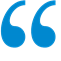 